vzdělávací seminář pro pedagogy Podporujeme nadané děti pro budoucnost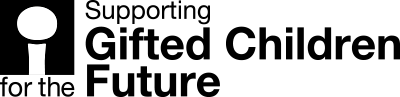 13. února 2018 od 14:00 v Základní škole Blovice, Družstevní 650časový rozsah: 1,5 až 2 hodiny + diskuse 
lektoři: Mgr. Zuzana Kořínková a Ing. Pavla JanovskáV rámci semináře se dozvíte:proč nadaný žák nemusí vždy být ten nejvzornější ze třídyproč je důležité podporovat nadané dětijak s podporou nadaných žáků na škole začítkteré metody práce s nadanými volitkde hledat další informace, materiály a odbornou pomoc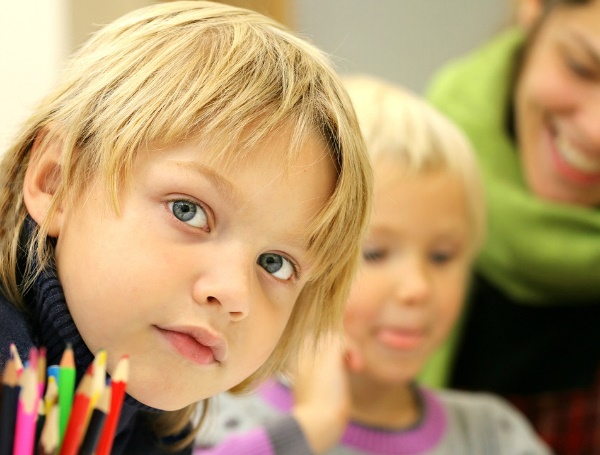 V případě zájmu kontaktujte 
Mgr. Martinu Hanzlíkovou (MAS Aktivios, z.s.):+420 721 759 772 
info@mas-aktivios.czPřihlašování je možné do 10. února 2018. Kapacita je omezena, s přihlášením neváhejte. Účast na semináři včetně drobného občerstvení je bezplatná.Seminář je propojen se Systémem podpory nadání, koordinovaným NIDV MŠMT. 